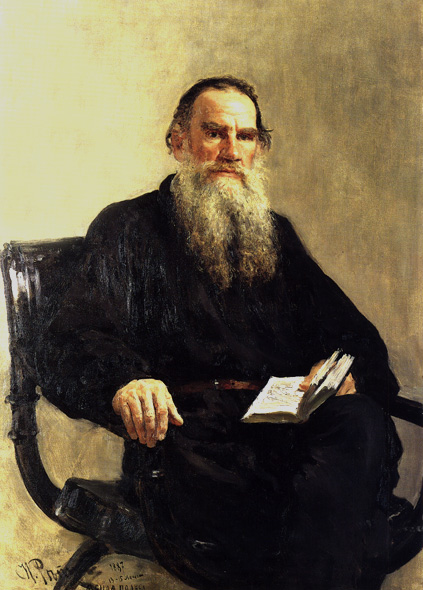 Лев Николаевич Толстой«Курение ослабляет силу мысли и делает неясным ее выражение».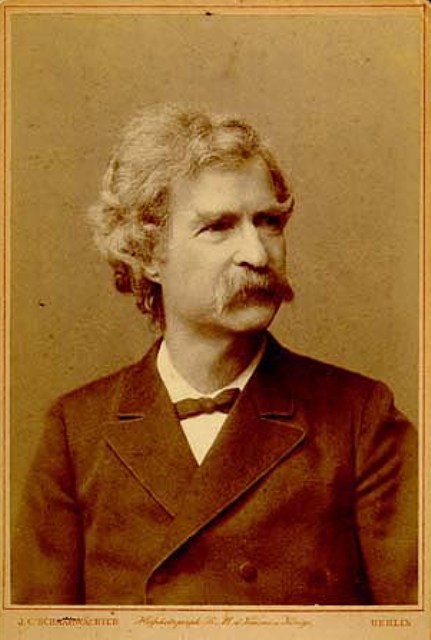 Марк Твен«Бросить курить легко. Я сам бросал тысячу раз»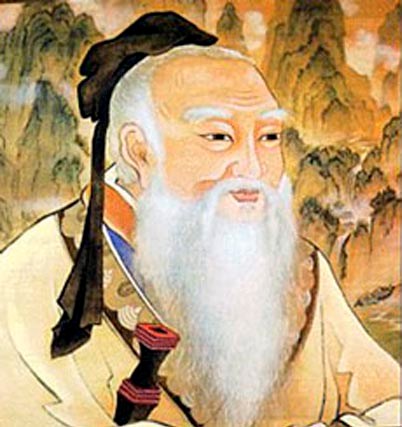 Конфуций«Побороть дурные привычки легче сегодня, чем завтра»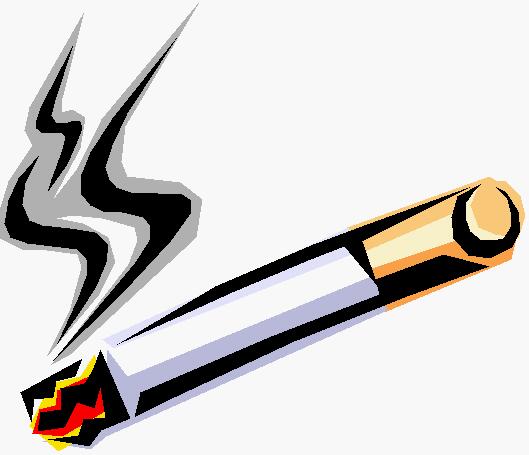 Лев Николаевич Толстой«Курение ослабляет силу мысли и делает неясным её выражение».Марк Твен«Бросить курить легко. Я сам бросал тысячу раз»	Конфуций«Побороть дурные привычки легче сегодня, чем завтра»Статистика.Прошел год с принятия Закона «Об охране здоровья граждан от воздействия окружающего табачного дыма и последствий потребления табака». Однако,   из-за болезней, вызванных курением, ежегодно умирает около  400 тысяч россиян. Курильщик сокращает свою жизнь на 12 лет. И от этого становится страшно! Вот что мы вдыхаем с дымом сигарет: никотин, диоксид азота, фенол, бензол, никель, кадмий.  Это только часть списка вредных для здоровья человека веществ, выделяющихся с табачным дымом во время их курения. Курение — одна из самых острых проблем 21-го века.«Самый лучший способ бросить курить – не начинать курить с детства»Мини-проект«Парк»Мастер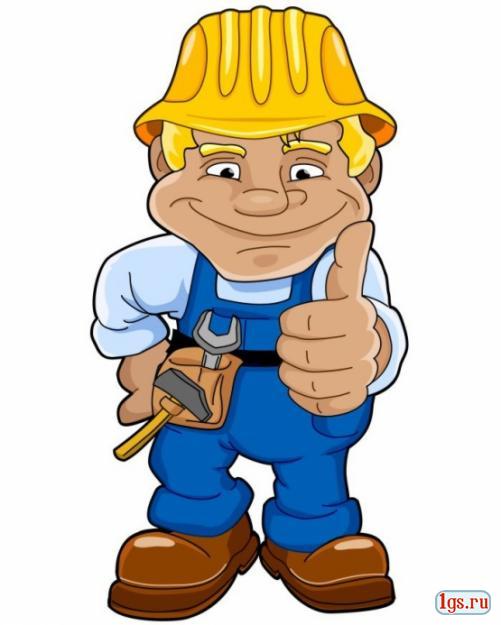 ПостройкиМастер 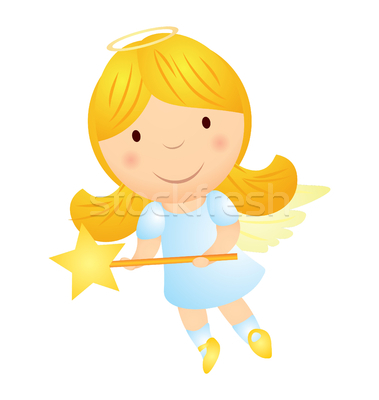 УкрашенияМастер 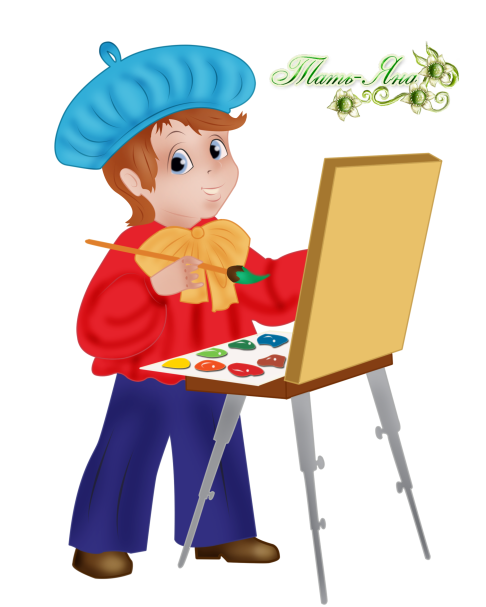 Изображения2014 год2015 год2016 год2017 год…жизнь без сигаретЭтапыПогружение в проектПланирование деятельностиОсуществление деятельности по решению проблемыОформление результатовПрезентация результатов